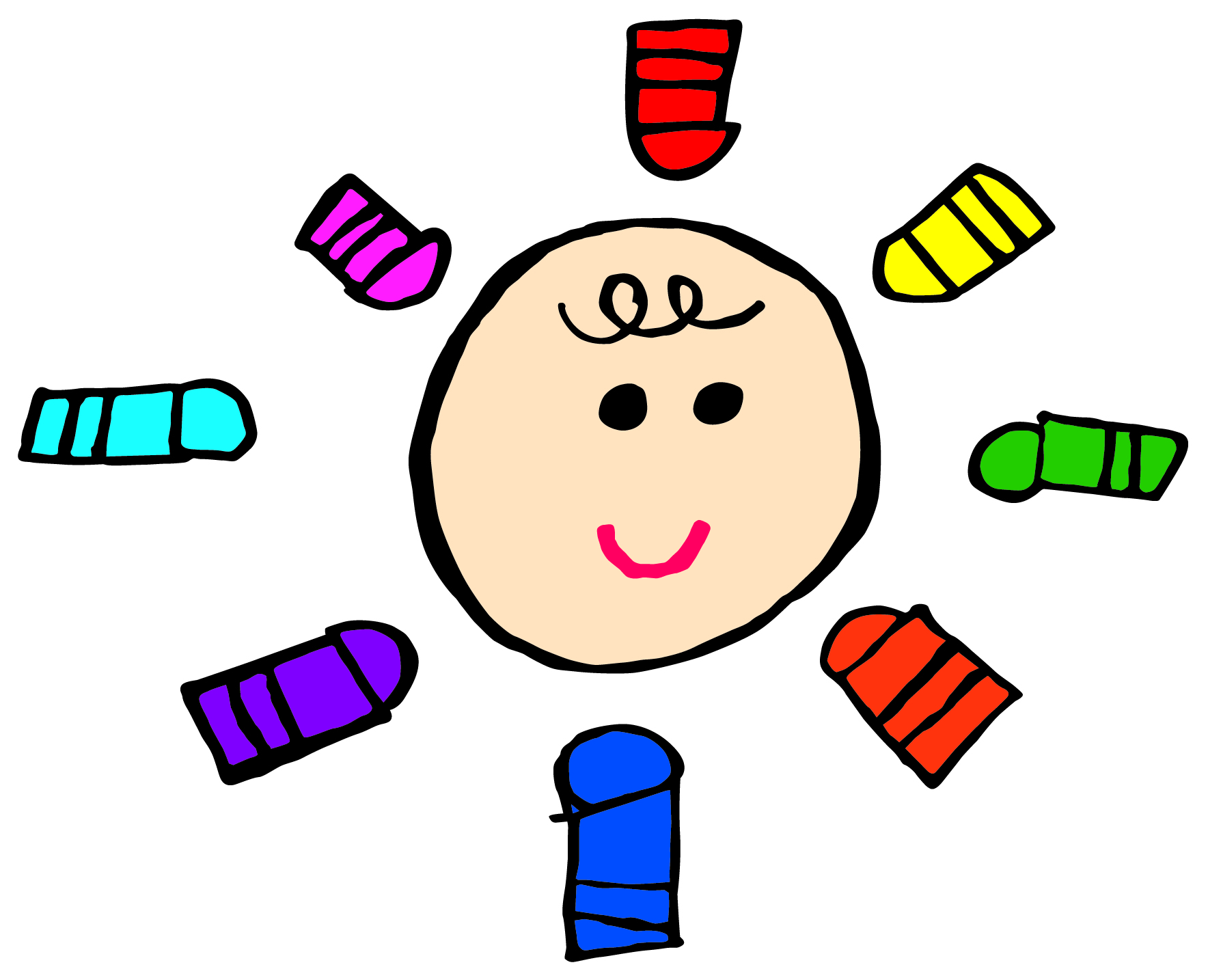 　　　　　　　　　　　　　　　　　　　　　　　　　　　　　　　　　　　　　　発行：堂村朱里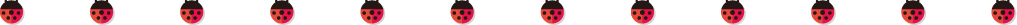 くれよんの近くには、「蓼池公園」という公園があります。私が小さい頃から遊んでいた公園で、たこの遊具があるので「たこ公園」と地元の人たちは呼びます。くれよんのお友だちもたこ公園に歩いて行きます。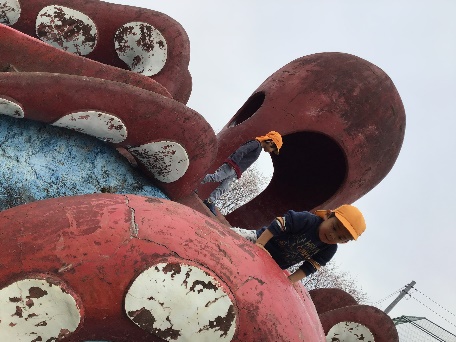 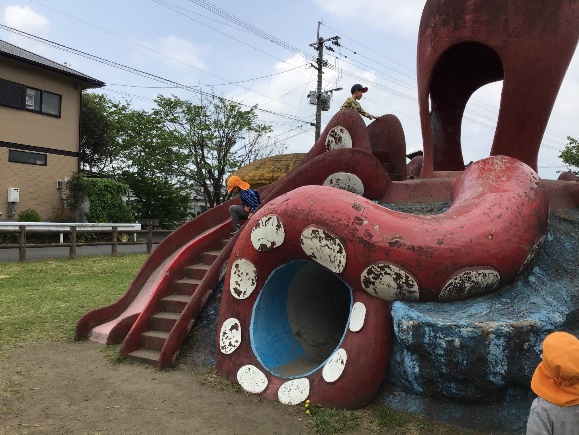 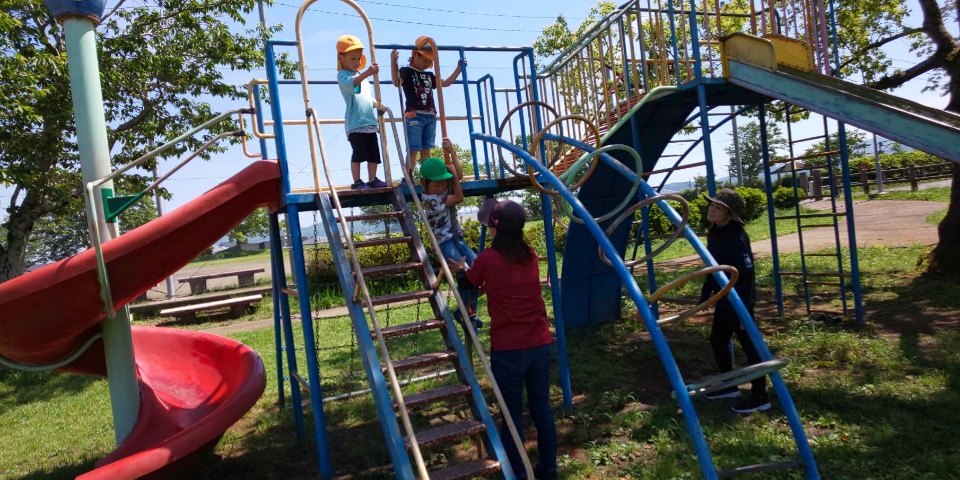 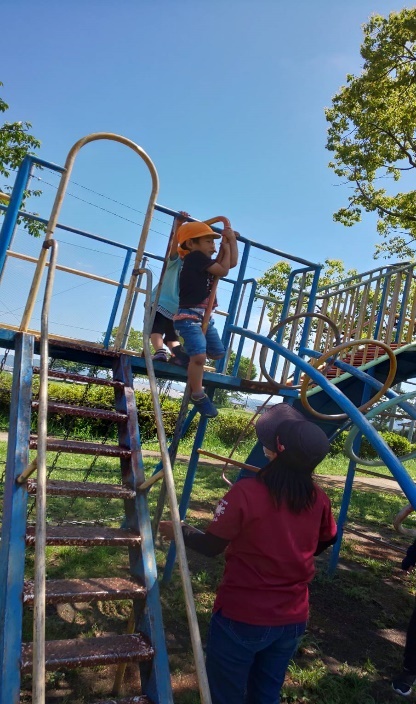 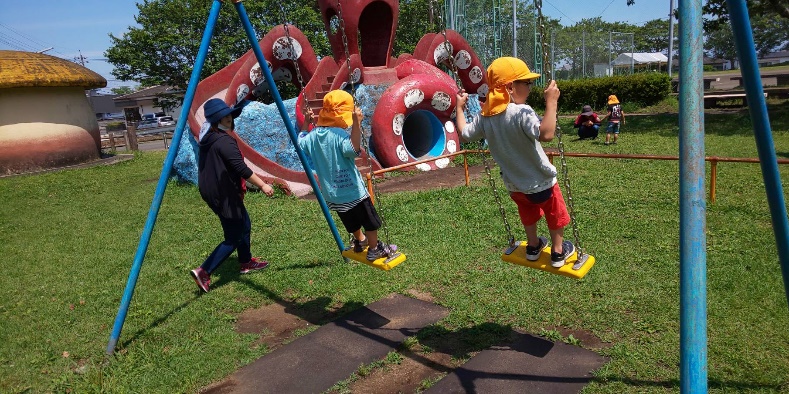 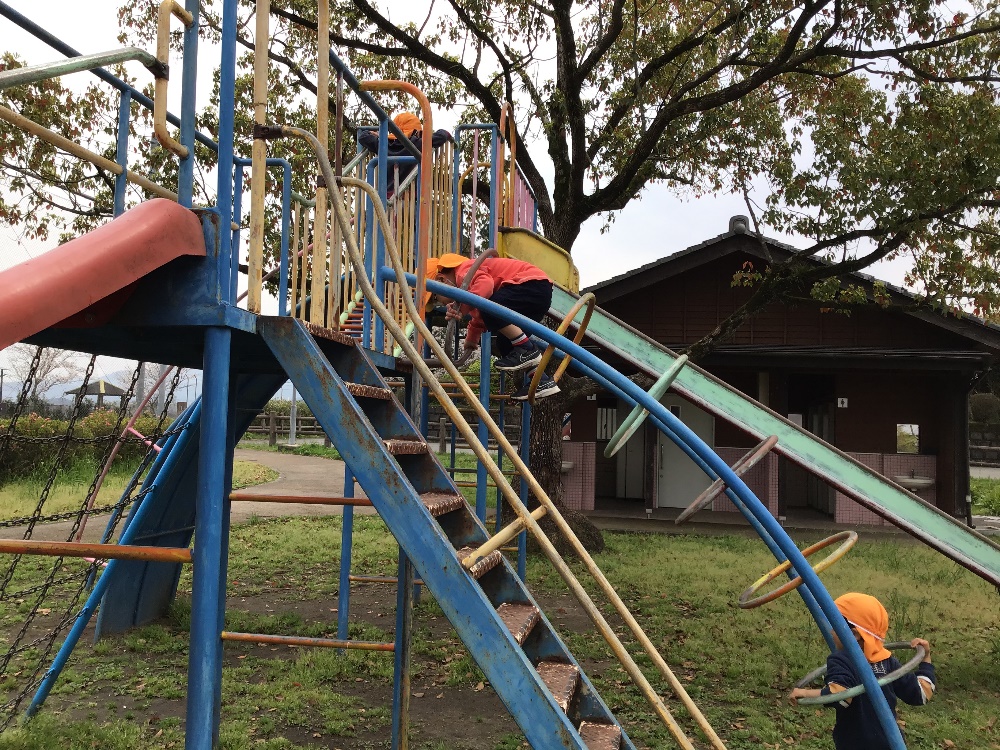 公園(大型遊具)は頭を使ったり、身体を上手に使うために最適な場所です。・社会のルール＝順番を待つ・譲り合う・公共の場の使い方を経験する・コミュニケーション＝「かして」「どうぞ」「使っていいよ」「○○したらいいよ」・発想＝遊びの工夫・展開など何気なく遊んでいる子どもたちですが、こんなにもいろいろなことを経験し学び、そして自分の成長の糧にしています。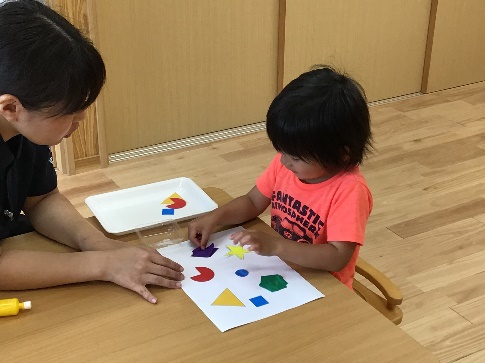 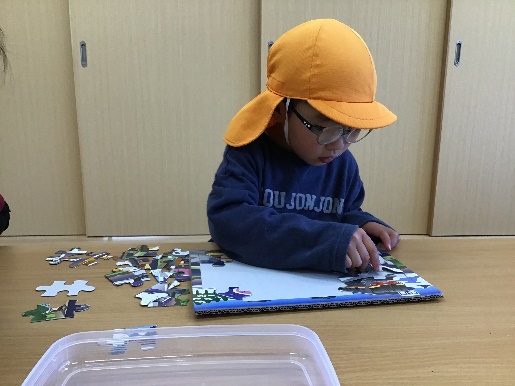 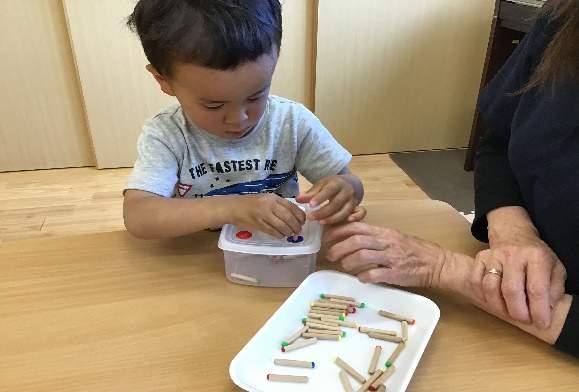 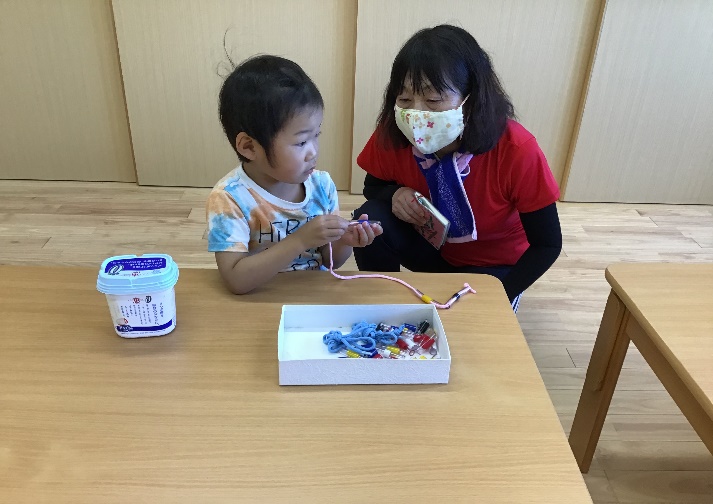 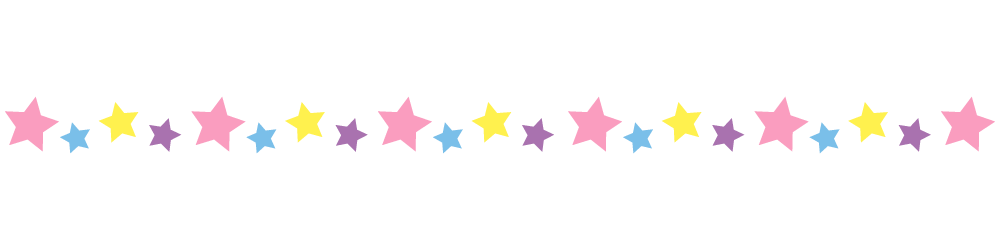 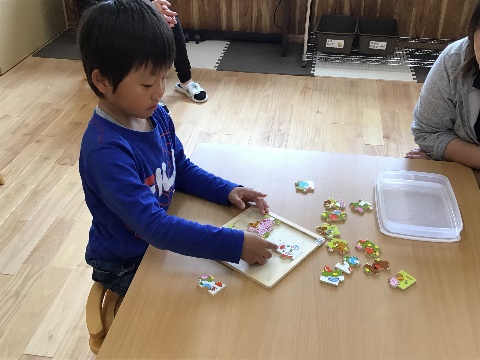 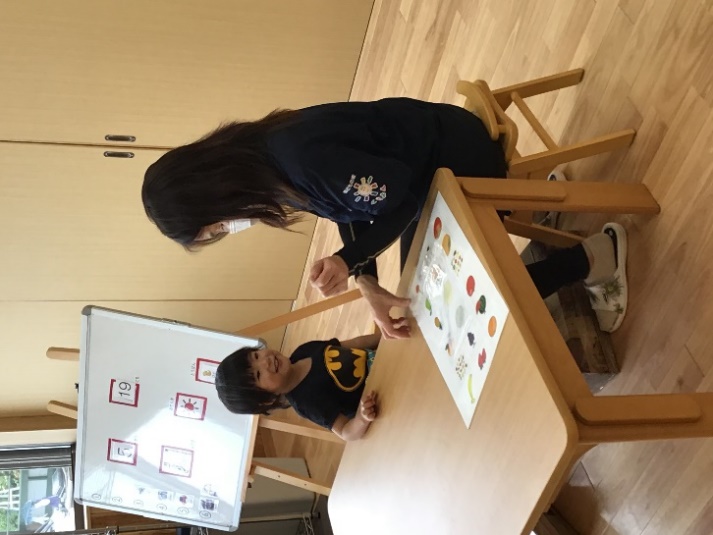 初めてのことをするとき、緊張するとき、不安なとき・・子どもたちは「シナイ」と言ったり、ふざけたりします。この行動を起こすと、大人は「なんでしないの！」「ふざけない！」「ちゃんとしなさい！」と言いがちです。しかし、子どもたちには理由があります。「上手にできるかな」「出来なかったらどうしよう」「ドキドキするな」・・さまざまな気持ちを子どもたちは感じています。くれよんでは、ゲームや日常の生活を通して気持ちの切り替えの仕方が学べるように取り組んでいます。ある日の出来事❕玉入れをしました。Aくん「不安だな」「ドキドキするな」「上手にできるかな」という気持ちからお手玉を全部一緒に投げてしまいました。結果一個も入りませんでした・・そこで・・・私たちは始めに子どもの気持ちを代弁し共感します。「よく頑張った」「どきどきしたよね」→「次はどうしたら出来るかな」この会話の展開、やりとりをすることで子どもたちは学んでいます。2回目、Aくんは気持ちの切り替え、感情のコントロールをし落ち着いて参加出来ました。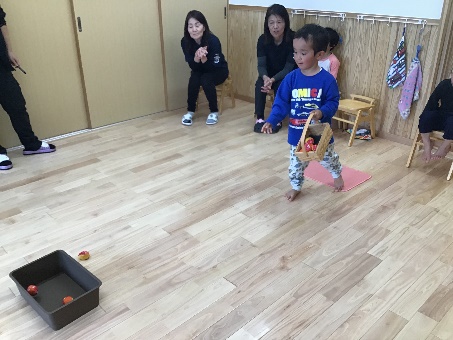 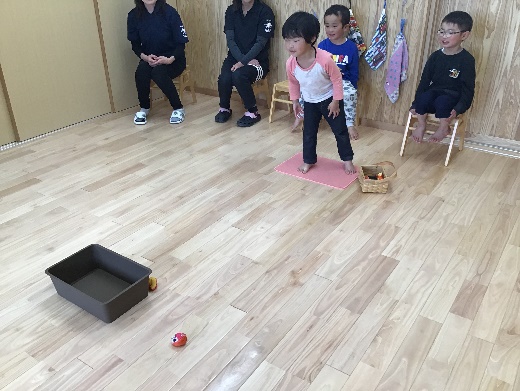 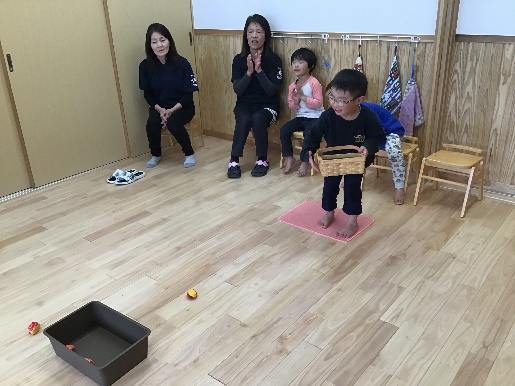 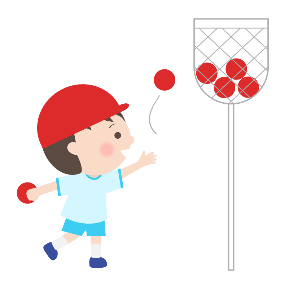 